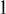 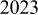 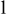 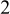 武汉市 2023 届大中专毕业生一次性求职创业补贴申报名册序号姓 名身份证号生源地所在院系学历联系电话开户行银行卡号